               Mrs. Ricks’ Classroom News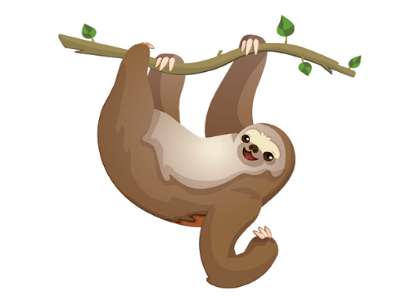                    Week of October 2nd Phonics Skill:-Read and spell words using digraphs “wh” and “ph” -Review digraphs “sh”, “ch”, “th”, “ck” and words with double medial consonants (Ex:  tennis, muffin, ladder)-Tricky heart words for the week: here, there. We will review these tricky words:  so, no, of, all, some, from, word, are, were, have, one, once, do, two, the, who, said, says, was, when, why, where, what, which. (Tricky heart words are words we can’t sound out. We have to know them by heart. We practice spelling and reading our heart words.) Reading:-We will read passages and books containing words with digraphs we have learned so far and double medial consonants during guided reading group.Grammar:-Identify common and proper nouns Knowledge/Writing:- Our 3rd Knowledge Unit is “Different Lands, Similar Stories.” We will read fairy tales and folktales and discuss characters, setting, and the plot of each. We will then complete a writing activity for each fairy tale.-Our fairy tales/folktales for the week include: Cinderella, The Girl with the Red Slippers, Billy Beg, Tom Thumb, and Thumbelina-Vocabulary words we will focus on:  embraced, splendor, warning, worthy, cautiously, preferred, revived, scoured, concerned, demanded, monstrous, avoid, clever, commotion, scampered, dwelling, extravagance, foreign, fragrant, scarcelyMath: -Topic 3- Using different strategies to solve addition facts to 20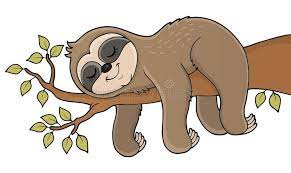 Core:-Ancient Egypt: Physical Geography of Africa/Importance of the Nile River/Important Pharaohs/King Tut/Religion of the Egyptians/Writing System of the Egyptians (hieroglyphics)/Pyramids/Mummies-Students will make an Ancient Egypt pop-up book where they will write important facts that they have learned.Upcoming Dates:-Friday, October 6th- Canvas Community Classic (All PSD students are free.)-October 9th-13th- Book Fair and Canned Food Drive -October 12th, 16th, 17th- Parent Teacher Conferences-Friday, October 13th- First graders get to “Read with the Rams.” Student Council declared that day “Favorite Team Day”, so if you have Rams gear or any favorite team gear, wear it on this day.-Monday, October 16th- Vision and Hearing Screening-October 19th and 20th-  No School-Tuesday, October 24th- Class Picture Day-Friday, October 27th- Bethke’s Trunk or Treat-Tuesday, October 31st- Halloween Parade and Classroom Parties-Thursday, November 2nd- First Grade Field Trip to Timnath Middle High School to watch a play titled, “Puffs.”No parent volunteers are needed for this trip. We will take another field trip in the spring where we will need volunteers.Specials Schedule:Monday, 10/02- Music/P.E.Tuesday, 10/03- Tech/LibraryWednesday, 10/04- P.E./MusicThursday, 10/05- ArtFriday, 10/06- Music/P.E.